По результатам экспертизы НПА принято решение о совершенствовании мер государственной поддержки занятости населения путем устранения административных барьеров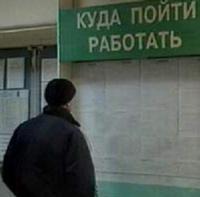 В Ханты-Мансийском автономном округе – Югре завершена экспертиза постановления Правительства Ханты-Мансийского автономного округа – Югры от 9 октября 2013 года № 409-п «О государственной программе Ханты-Мансийского автономного округа – Югры «Содействие занятости населения в Ханты-Мансийском автономном округе – Югре на 2016-2020 годы». Рассматриваемой государственной программой предусмотрен ряд мер по государственной финансовой поддержке:трудоустройства граждан на рабочие места с применением гибких форм занятости, включая надомный труд;государственной регистрации в качестве юридического лица, индивидуального предпринимателя либо крестьянского (фермерского) хозяйства;создания дополнительных рабочих мест для трудоустройства безработных граждан;временного трудоустройства граждан;оснащения (дооснащения) постоянных (в том числе специальных) рабочих мест для трудоустройства незанятых инвалидов, в том числе инвалидов молодого возраста, одиноких родителей, многодетных родителей, родителей, воспитывающих детей-инвалидов;профессионального обучения и дополнительного профессионального образования родителей (усыновителей), опекунов (попечителей), находящихся в отпуске по уходу за ребенком до достижения им возраста 3 лет, и родителей (усыновителей), опекунов (попечителей), осуществляющих уход за ребенком в возрасте до 3 лет, работников, находящихся под угрозой увольнения, работников организаций производственной сферы, осуществляющих реструктуризацию и модернизацию производства;стажировки выпускников профессиональных образовательных организаций и образовательных организаций высшего образования в возрасте до 25 лет, временного трудоустройства безработных граждан в возрасте от 18 до 20 лет, имеющих среднее профессиональное образование и ищущих работу впервые;временного трудоустройства работников организаций, находящихся под риском увольнения, и граждан, ищущих работу.При проведении экспертизы и подготовке сводного отчета в соответствии с Методикой оценки стандартных издержек субъектов предпринимательской и инвестиционной деятельности, возникающих в связи с исполнением требований регулирования были использованы количественные методы оценки издержек субъектов регулирования, проведен анализ баланса выгод и издержек указанных субъектов.По результатам экспертизы постановления Правительства Ханты-Мансийского автономного округа – Югры от 9 октября 2013 года № 409-п «О государственной программе Ханты-Мансийского автономного округа – Югры «Содействие занятости населения в Ханты-Мансийском автономном округе – Югре на 2016-2020 годы», на основании анализа полученных сведений, принято решение о внесении изменений в указанное постановление, упрощающих административные процедуры получения мер государственной поддержки и исключающих излишние требования, предъявляемые к субъектам предпринимательской деятельности, в части:уточнения понятия «участники мероприятий», периода сохранения трудовых отношений для получения субсидии, категории получателей субсидии на создание дополнительных рабочих мест, а также требований к ним;установления положений о включении в договор о предоставлении субсидии требований о согласии гражданина на осуществление проверки соблюдения условий, целей и порядка предоставления субсидии, положений о содержании технико-экономического обоснования избранного вида деятельности, положений о возможности добровольного отказа гражданина от получения субсидии;исключения дублирующих положений о представлении копии приказа о приеме гражданина на работу и копии трудового договора с гражданином, а также требования о представлении финансового отчета о целевом использовании полученной ранее субсидии на организацию собственного дела;конкретизации наименований документов, подтверждающих уплату налогов. 